			ALLEGATO D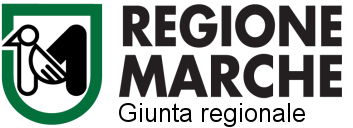       ALL’ENTE CAPOFILA DELL’AMBITO TERRITORIALE SOCIALE N.…….DI......……………………………………………………… Art. 8  - DGR 1474/2018 -  Servizio civile volontario anzianiATTO D’IMPEGNOANNUALITA’ 2018- con L.R. n.3/2018 la Regione promuove il Servizio civile volontario degli anziani con l’obiettivo di agevolare l’impiego delle persone anziane in attività socialmente utili e consentire alle stesse di mettere a disposizione della comunità e in particolare delle giovani generazioni, la propria competenza, esperienza formativa, cognitiva, professionale ed umana per la realizzazione di  attività progettuali finalizzate a dare concrete risposte ai fabbisogni sociali, culturali, artistici e della tradizione locale presenti sul territorio;   - con DGR n. 1474/2018 sono stati definiti i criteri regionali per l’attuazione degli interventi a favore del servizio civile anziani da parte degli Ambiti Territoriali Sociali;- Visto l’Avviso Pubblico dell’ATS approvato con Atto n…. del……..CIO’ PREMESSOIl/la sottoscritto/a……………………………………………………………………...................................................... nato/a a………………………………………… il …………………………………………………..………………….e residente a…………………………..…..in via/piazza………………………………………. n……………………...Cod. fisc. ……………………………………………………………………………………………..……...Telefono………………………...e.mail……………………………..PEC……………………...................Iscritto all’elenco:  di ATS n…...    Comune di …………………………………………………………….						E Il/la  sottoscritto/a ……………………………………………………………………………………………rappresentante legale dell’Ente Pubblico/Privato....................………………………………………………..Indirizzo sede legale …………………………………………………………..…………………………….Nato/a a ………………………………………………..il ………………………………………………….e residente a ………………………………....in via /piazza……………………………..…n……………...Cod. fisc. ……………………………………………………….P.I……...………………………………….Ente iscritto presso i registri/albi regionali ………………………………………………con decreto regionale n° ……………..del…………………………..VERIFICATA la sussistenza di tutti i requisiti previsti dalla normativa in materia per la partecipazione;Consapevole delle sanzioni penali, nel caso di dichiarazioni non veritiere, di formazione o uso di atti falsi,richiamate dall’art. 76 del D.P.R. 445 del 28 dicembre 2000, sotto la propria personale responsabilità,SI IMPEGNANOche le prestazioni di servizio civile volontario relative al progetto……(titolo del progetto)……………………riguardano l’ambito di attività ………………………………………e che verranno articolate nel presente Atto di impegno come segue:…………………………che il rimborso delle spese sostenute dal sottoscritto volontario  dovrà essere preventivamente autorizzato dall’Ente titolare del progetto;che il sottoscritto volontario potrà recedere dall’impegno con almeno 15gg di preavviso;che il sottoscritto volontario s’impegna ad adeguarsi alle disposizioni dettate dalla normativa e alle prescrizioni dell’Ente titolare del progetto in ordine all’organizzazione del servizio  e alle particolari condizioni d’espletamento;di accettare senza riserve quanto previsto dall'avviso pubblico/bando sul servizio civile volontario anziani in ordine alla tipologia di impiego;che l’Ente titolare del progetto stipulerà le seguenti polizze assicurative prima della sottoscrizione del presente atto di impegno:Rischio Infortuni……………………………………………………………………………………..Rischio responsabilità civile verso terzi……………………………………………………………..di autorizzare il trattamento dei dati personali ai sensi di quanto previsto dal d. lgs. 196/2003 per le finalità inerenti il bando del servizio civile anziani;che il presente “Atto d’Impegno” non comporta l’instaurazione di un rapporto di lavoro subordinato;ad avviare il progetto entro massimo 15 gg. dall’approvazione dello stesso da parte dell’ATS;a definire modalità e tempistica del rimborso delle spese ammissibili sostenute dalla persona anziana per la realizzazione delle attività progettuali.Si allegano:-copia documenti di identità in corso di validità; -copia delle polizze assicurative stipulate;-certificato medico d’idoneità psicofisica dell’anziano volontario (ove richiesto)Luogo e data ______________________Firma del legale rappresentante dell’Ente				Firma dell’anziano volontario…………………………………………..               			………….……………………